Сообщение о заключении договора купли-продажиРешением АРБИТРАЖНОГО СУДА ХАБАРОВСКОГО КРАЯ от 23.10.2020 г. (резолютивная часть объявлена 19.10.2020 г.) по делу № А73-9036/2019 ОАО "ДАЛЬСТРОЙМЕХАНИЗАЦИЯ" (ОГРН 1022701407750, ИНН 2725005264, адрес: 680025, г. Хабаровск, ул. Первостроителей, д. 1А) признано несостоятельным (банкротом), открыто конкурсное производство. Определением АРБИТРАЖНОГО СУДА ХАБАРОВСКОГО КРАЯ от 07.12.2020 г. (резолютивная часть объявлена 07.12.2020 г.) по делу № А73-9036/2019 конкурсным управляющим ОАО "ДАЛЬСТРОЙМЕХАНИЗАЦИЯ" утверждена Карлсон Екатерина Эдуардовна (ИНН 272208502490, СНИЛС 070-696-299 93) - член Ассоциации "ДМСО" (ОГРН 1032700295099, ИНН 2721099166, адрес: 680030, Хабаровский край, Хабаровск, пер. Доступный, 13, 6).Организатор торгов (7217166 от 25.08.2021г.) - конкурсный управляющий Карлсон Екатерина Эдуардовна сообщает о заключенных по результатам торгов 30.09.2021г. договорах:Лот № 248 Вибро Caterpillar, Инв.№ 15, Гос.рег.знак № хт 06-23, Разукомплектован НЦЛ  585 000,00 руб.;Торги признаны несостоявшимися 30.09.2021г. Единственный участник - ОБЩЕСТВО С ОГРАНИЧЕННОЙ ОТВЕТСТВЕННОСТЬЮ "РОССТРОЙ" (ИНН 2723088258 КПП 272401001, ОГРН1072723000525, г Хабаровск, ул Горького, д 37, оф 1), без заинтересованности к лицам в деле о банкротстве. Договор к/п направлен для заключения 04.10.2021г. по цене предложения 585 000 руб.Лот № 267 Самосвал FOTON-AUMAN BJ3251DLPJB-S6, Инв.№ 30, Гос.рег.знак № а 659 еа 27, Разукомплектован НЦЛ  228 600,00 руб.;Торги признаны несостоявшимися 30.09.2021г. Единственный участник - Салахова Юлия Сергеевна (680012, г.Хабаровск, ул.Краснореченская, д.155А, кв.153, ИНН 2720184726571), без заинтересованности к лицам в деле о банкротстве. Договор к/п направлен для заключения 04.10.2021г. по цене предложения 229 000 руб.Лот № 268 Самосвал FOTON-AUMAN BJ3251DLPJB-S6, Инв.№ 31, Гос.рег.знак № а 669 еа 27, Разукомплектован НЦЛ  228 600,00 руб.;Торги признаны несостоявшимися 30.09.2021г. Единственный участник - Салахова Юлия Сергеевна (680012, г.Хабаровск, ул.Краснореченская, д.155А, кв.153, ИНН 2720184726571), без заинтересованности к лицам в деле о банкротстве. Договор к/п направлен для заключения 04.10.2021г. по цене предложения 229 000 руб.Лот № 286 ДЭС Baifa BF-C360S , Инв.№ 17, Инв№1124 , Текущий ремонт НЦЛ  251 100,00 руб.;Торги признаны несостоявшимися 30.09.2021г. Единственный участник - ИП Мисюра Людмила Олеговна (ОГРН 317790100001043, ИНН 272209531247, Еврейская Аобл, Смидовичский р-н, поселок Николаевка, ул Дорошенко, д 2, кв 15), без заинтересованности к лицам в деле о банкротстве. Договор к/п направлен для заключения 04.10.2021г. по цене предложения 251 100 руб.Лот № 345 Сварка аргонная (Сварочный инвертор) ПРОФИ TLG 315 AC\DC, г.в. 2012, Инв. № С9 НЦЛ   47 700,00 руб.;Торги признаны несостоявшимися 30.09.2021г. Единственный участник - ИП Мисюра Людмила Олеговна (ОГРН 317790100001043, ИНН 272209531247, Еврейская Аобл, Смидовичский р-н, поселок Николаевка, ул Дорошенко, д 2, кв 15), без заинтересованности к лицам в деле о банкротстве. Договор к/п направлен для заключения 04.10.2021г. по цене предложения 47 700 руб.ОТ – Конкурсный управляющий 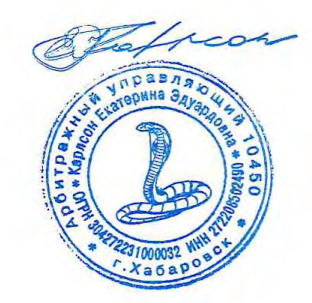 ОАО «Дальстроймеханизация» Карлсон Е.Э. 